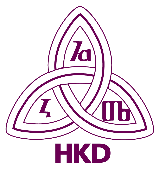 Komisija za čitanje Hrvatskoga knjižničarskog društva"Za dobrobit svakoga društva važno je sustavno i strateški baviti se pitanjima kulture čitanja jer je čitanje temeljna kompetencija za život." Lj. SabljakO NAMAKOMISIJA ZA ČITANJE  osnovana je 19. prosinca 2003. godine, kao Radna grupa za čitanje na prijedlog Ljiljane Sabljak, a na temelju Statuta i Pravilnika o radu Hrvatskoga knjižničarskog društva. Komisijom je postala na Skupštini HKD-a 2008. godine u Puli.Djeluje u okviru Sekcije za narodne knjižnice. Može imati do 11 redovnih članova koji se kandidiraju preko svojih regionalnih društava. Trenutno broji 11 redovnih i 5 pridruženih članica koje nastoje djelovati proaktivno i suradnički.REDOVNE ČLANICE:Aleksandra CvitkovićIvanka Ferenčić MartinčićIvana FreškuraArijana Herceg Mićanović, predsjednicaRomana Jadrijević, zamjenica predsjedniceMargareta Matijević KunstTatjana PetrecMaja PranićDraženka RobotićIvana SabljakPamela SeverPRIDRUŽENE ČLANICE:mr. sc. Lorenka Bučević-SanvincentiFranciska Jurišić Bačićdr. sc. Alica KolarićGrozdana Ribičićdr. sc. Ljiljana SabljakPREDSJEDNICE:2003. – 2008. Ljiljana Sabljak 2008. – 2012. Davorka Semenić-Premec2012. – 2016. Lorenka Bučević-Sanvincenti2016. – 2020. Grozdana Ribičić2020. – danas Arijana Herceg MićanovićMISIJA Komisije za čitanje je poticanje, istraživanje i unapređivanje čitanja i pismenosti u okvirima knjižničarske struke.U ispunjavanju svoje misije Komisija za čitanje nastoji održati dobru ravnotežu između uloga raznih vrsta knjižnica u razvijanju strategija čitalačkih kompetencija i pismenosti u skladu s Nacionalnom strategijom poticanja čitanja. Osmišljava projekte i modele razvoja, poboljšanja i unapređenja različitih aspekata čitalačke pismenosti uz suradnju i partnerstvo s IFLA-inom Komisijom za čitanje, komisijama HKD-a i drugim institucijama i udrugama na podizanju praga pismenosti i čitateljske kulture. CILJEVI- Komisija za čitanje bavi se aktualnim i razvojnim pitanjima pismenosti i čitanja u knjižnicama i izvan njih.Sustavno prati, promiče i poučava metode čitanja, te je djelatna na podizanju praga pismenosti posebnim programima za sve socijalne i dobne strukture korisnika knjižnica, kontinuirano se bavi razvojem čitalačke pismenosti te poticanjem aktivnog i kritičkog čitanja.
Surađuje s drugim komisijama i sekcijama u HKD-u, kao i srodnim udrugama i institucijama. 
Objavljuje prikaze iskustava, stručne i znanstvene radove u stručnim glasilima u zemlji i inozemstvu. RAD KOMISIJE OD OSNIVANJA DO DANASKOMISIJA ZA ČITANJE  osnovana je 19. prosinca 2003. godine, kao Radna grupa za čitanje na prijedlog Ljiljane Sabljak, a na temelju Statuta i Pravilnika o radu Hrvatskoga knjižničarskog društva. Komisijom je postala na Skupštini HKD-a 2008. godine u Puli.Djeluje u okviru Sekcije za narodne knjižnice. Može imati do 11 redovnih članova koji se kandidiraju preko svojih regionalnih društava.Komisija za čitanje bavi se aktualnim i razvojnim pitanjima pismenosti i čitanja u knjižnicama ali i u društvu u cjelini. Sustavno prati, promiče i poučava metode čitanja, te je djelatna na podizanju praga pismenosti posebnim programima za sve socijalne i dobne strukture korisnika knjižnica. Objavljuje prikaze iskustava, stručne i znanstvene radove u stručnim glasilima u zemlji i inozemstvu. IFLA-ina Sekcija za čitanje (Section on Reading) na svojoj je konferenciji u Berlinu 2003. godine donijela Smjernice za programe opismenjivanja u knjižnicama. Tijekom 2004. godine u okviru svog programa rada, Radna grupa za čitanje prevela je Smjernice, a 2005. godine one su tiskane u izdanju HKD-a kao Smjernice za građu laganu za čitanje.Na 14. europskoj konferenciji čitanja u Zagrebu 2005. predstavljen je poster na kojem su predstavljeni rezultati ankete o čitateljskim ukusima u javnim knjižnicama RH. Iste godine na IFLA-inoj konferenciji u Oslu predstavljen je poster o čitateljskim kompetencijama u javnim knjižnicama RH i njihovu značaju u kontekstu pripreme RH za ulazak u EU. Komisija za čitanje suorganizator je tematskih okruglih stolova koje je pokrenula Komisija za knjižnične usluge za osobe s invaliditetom i osobe s posebnim potrebama. Aktivno je tijekom nekoliko godina uključena i u organizaciju stručnih skupova Hrvatskoga čitateljskog društva u povodu Međunarodnog dana pismenosti. Komisija za čitanje surađuje i s Komisijom za knjižnične usluge za djecu i mladež, s Komisijom za narodne knjižnice te s Komisijom za školske knjižnice. Članovi Komisije za čitanje, aktivno sudjeluju na europskim konferencijama o čitanju i drugim stručnim skupovima. Godine 2012. održan je okrugli stol na temu "Darovita djeca u knjižnici i knjižnica za darovitu djecu", na kojem je između ostalog predstavljen i prijevod IFLA-ih smjernica za knjižničare "Primjena istraživanja u promicanju čitanja u knjižnicama", autorica Lesley Farmer i Ivanke Stričević, s dodatkom istraživanja pismenosti i čitanja u hrvatskim knjižnicama.  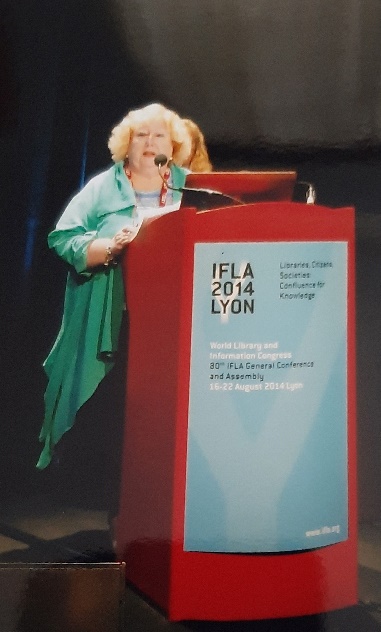 Komisija za čitanje jedan je od suorganizatora nacionalne kampanje za osobe s teškoćama čitanja i disleksijom „I ja želim čitati!“ u organizaciji Komisije za knjižnične usluge za osobe s invaliditetom i osobe s posebnim potrebama, od 2016. godine. Ostvaren je jedan od glavnih  ciljeva Kampanje, a to je da su u  Zakon o autorskom pravu i srodnim pravima dodani članci 86.a i 86.b kojima se uređuje korištenje autorskih djela za potrebe osoba koje su slijepe, imaju oštećenje vida ili druge poteškoće u korištenju tiskanih izdanja, uključujući i osobe koje "imaju perceptivne smetnje ili poteškoće u čitanju te zbog toga ne mogu čitati tiskana izdanja u istoj mjeri kao osoba koja nema takve smetnje ili poteškoće". To je pokazatelj snage knjižničarskog aktivizma.U tom je duhu bilo važno i sudjelovanje HKD-a i njegovih komisija pa tako i Komisije za čitanje u davanju prijedloga i primjedaba na Prijedlog Zakona o knjižnicama i knjižničnoj djelatnosti 2018. godine  jer su neki od važnih prijedloga i usvojeni.U vremenu nestabilnosti, egzistencijalne tjeskobe, nepovjerenja u institucije, medijskih manipulacija i informacijske buke koji u konačnici rezultiraju ne samo slabljenjem intelektualne i jezične moći pojedinca, već i erozijom mentalnog i emocionalnog zdravlja – knjižnice su mjesta od prioritetnog značenja. Smatramo da je knjižničarska zajednica dovoljno jaka da podnese teret toga značenja u budućnosti. Knjižnice i knjižničarke daju ogroman, a vrlo često nevaloriziran i medijski „nevidljiv“ doprinos razvitku kulture čitanja dugogodišnjim sustavnim i kontinuiranim angažmanom. Tražimo da se taj angažman primijeti i vrednuje, da se ulože novi financijski i intelektualni resursi kojima bi se knjižničarska zajednica ojačala i dodatno osposobila za aktivnosti koje provodi.FACEBOOK STRANICA ČITANJE - POTICANJE I ISTRAŽIVANJE Komisija za čitanje pokrenula je 24. lipnja 2018. godine s ciljem prikupljanja projekata, programa i istraživanja u vezi s poticanjem čitanja i pismenosti.Svrha je prikupljanja povećati preglednost svih takvih projekata, programa i istraživanja te učiniti podatke o njima dostupnima za daljnja istraživanja. PILOT PROJEKT ČITANJE — POTICANJE I ISTRAŽIVANJE2019. godine Komisija za čitanje pokrenula je pilot projekt ČITANJE — POTICANJE I ISTRAŽIVANJE: hrvatska baza podataka.Svrha toga projekta bila je osmišljavanje digitalne platforme za prikupljanje i objedinjavanje svih programa i projekata poticanja čitanja te istraživanja o čitanju koja se provode u Republici Hrvatskoj.2020. godine Komisija za čitanje radila je na drugoj fazi pilot-projekta: testirana je stranica i njezine funkcionalnosti. Uočeno je da je projekt izuzetno zahtjevan u više segmenata te detektirano i analizirano što je sve potrebno za optimizaciju jedne takve mrežne stranice. Komisija za čitanje svojim je angažmanom stekla dragocjene uvide koji mogu doprinijeti kao smjernice za razvoj slične, profesionalizirane i institucionalizirane stranice u budućnosti. 2021. godine došlo je do promjene fokusa u radu Komisije za čitanje, a ta je promjena rezultirala novim aktivnostima.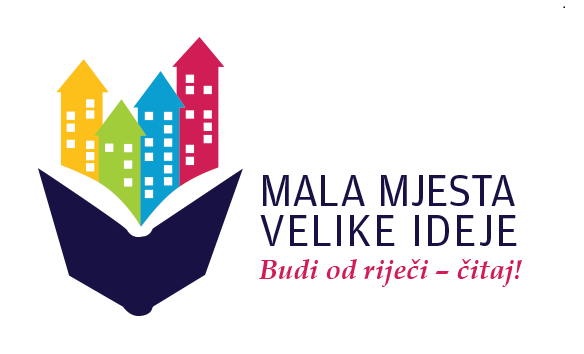 RAZVOJNI PROJEKT POTENCIJALI RAZVITKA MANJIH MJESTA I GRADOVA PROMICANJEM KNJIGE I ČITANJA.Komisija za čitanje, čija je misija poticanje, istraživanje i unapređivanje čitanja i pismenosti u okvirima knjižničarske struke, ali i izvan nje, 2022. godine pokrenula je, s uporištem u Nacionalnoj strategiji poticanja čitanja i uz potporu Ministarstva kulture i medija Republike Hrvatske, Cilj je projekta poticati kulturni i društveni razvitak malih sredina, učiniti vidljivijom kulturnu i zavičajnu baštinu, potaknuti knjižničare na kreativne i inovativne aktivnosti te tako pridonijeti kulturnom i gospodarskom razvoju lokalne zajednice.Okrugli stol u PreloguU nastojanju da ukaže na stvarne i mnogobrojne potencijale knjižnica u malim sredinama prvi okrugli stol pod nazivom Potencijali razvitka manjih mjesta i gradova promicanjem knjige i čitanja i održan je 10. lipnja 2022. godine u organizaciji Komisije za čitanje Hrvatskoga knjižničarskog društva te Knjižnice i čitaonice Grada Preloga koja je, kao proaktivna i otvorena novim idejama, odabrana za domaćina. 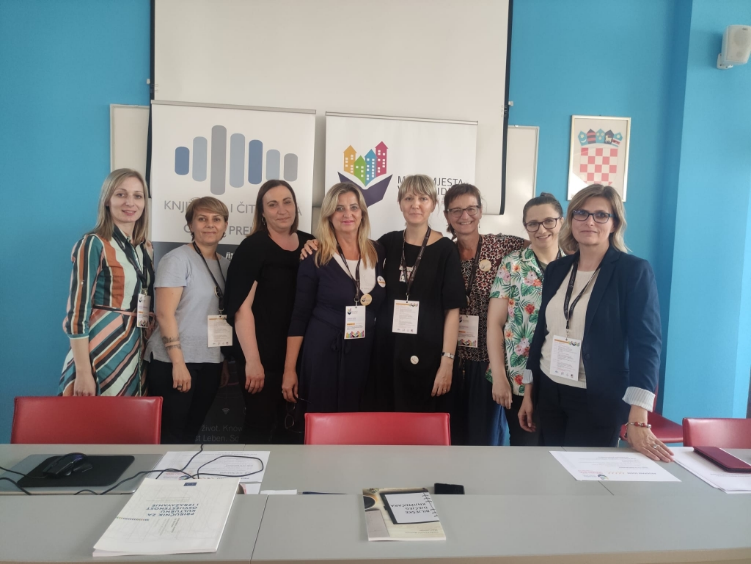 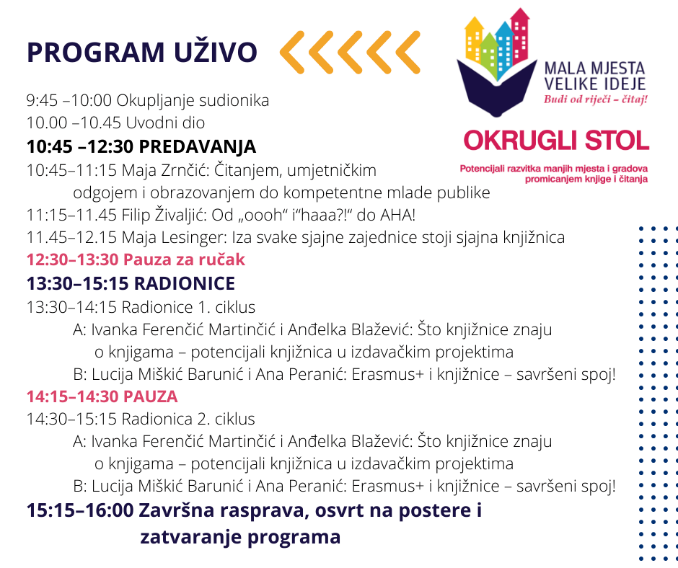 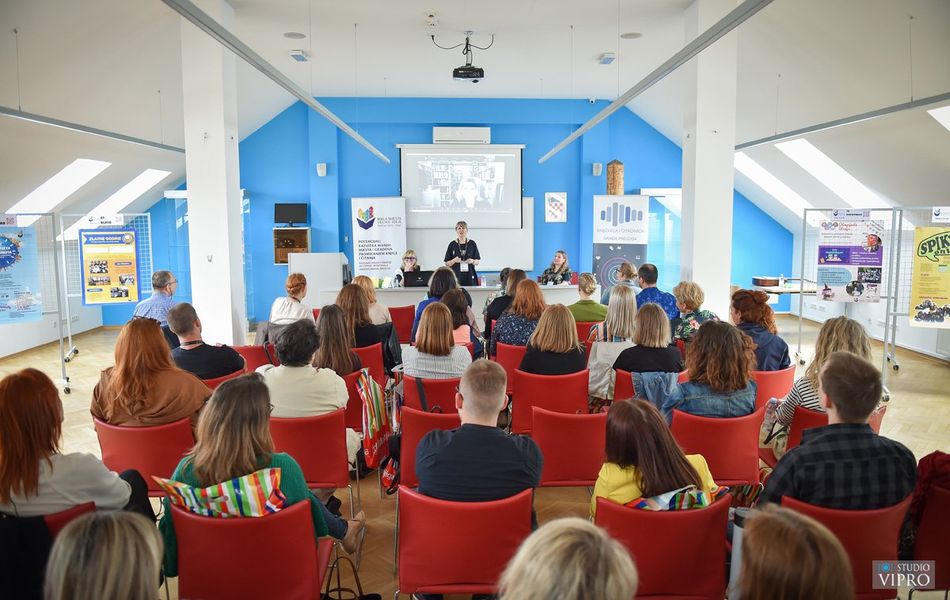 Okrugli stol u DaruvaruU suradnji sa Sekcijom za narodne knjižnice Hrvatskoga knjižničarskog društva te Pučkom knjižnicom i čitaonicom Daruvar 19. svibnja 2023. godine Komisija je organizirala 2. okrugli stol o potencijalima razvitka manjih mjesta i gradova promicanjem knjige i čitanja s ciljem osnaživanja razvojnih potencijala malih mjesta i malih knjižnica. 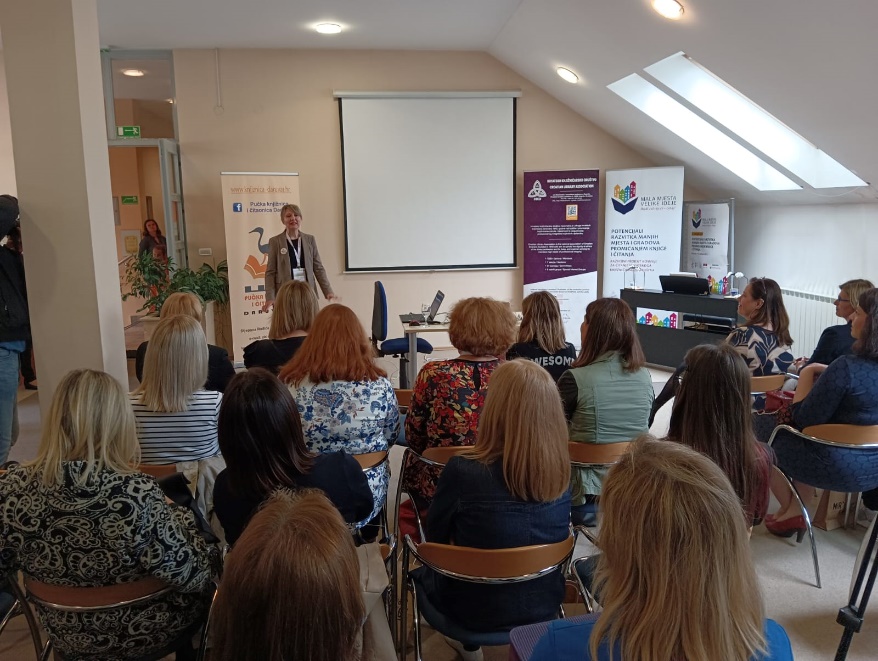 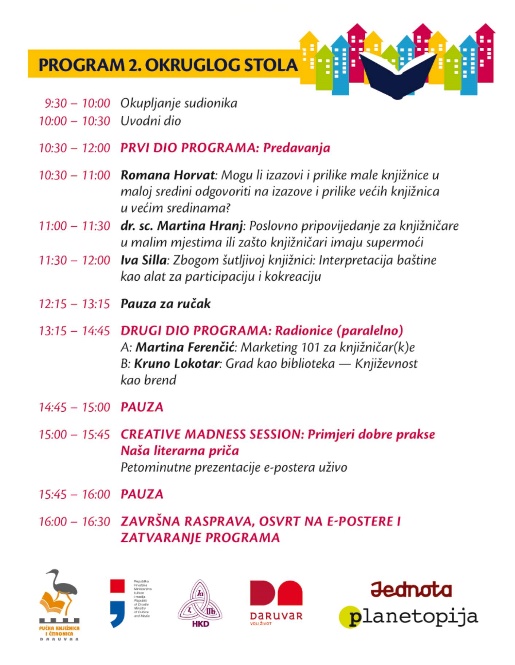 SUDJELOVANJE NA STRUČNIM SKUPOVIMA28. (online) ZKD forum „Knjižnice, kulturni turizam & kultura čitanja“ (svibanj, 2022.)Izlaganje Dovoljno veliki da ne budu mali  Ivana Freškura, Margareta Matijević Kunst47. IZBORNA SKUPŠTINA HRVATSKOGA KNJIŽNIČARSKOG DRUŠTVA (Zadar, listopad, 2022.)Postersko izlaganje Geografija čitanja: potencijali razvitka manjih mjesta i gradova promicanjem knjiga i čitanja 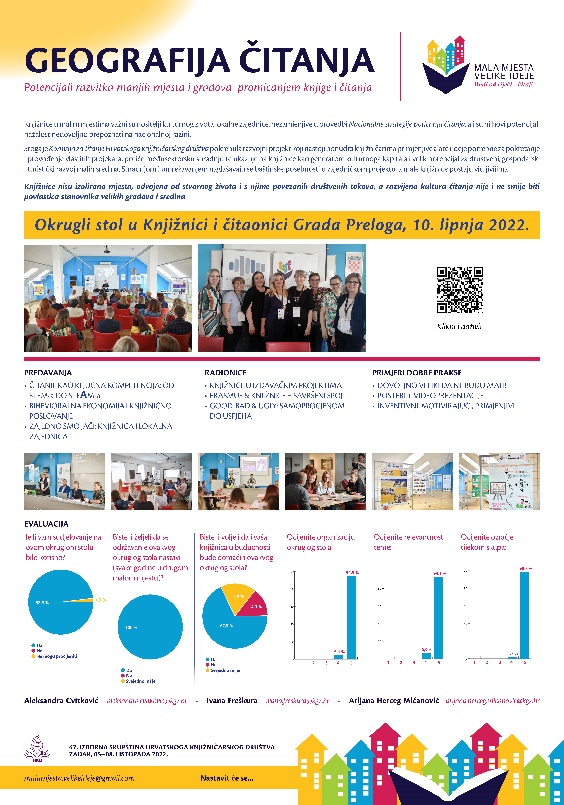 Aleksandra Cvitković, Ivana Freškura, Arijana Herceg Mićanović 2. okrugli stol Potencijali razvitka manjih mjesta i gradova promicanjem knjige ičitanja. (Pučka knjižnica i čitaonica Daruvar, svibanj, 2023.)Izlaganje „Interpretacija baštine kao sredstvo osnaživanja knjižnice u zajednici“Ivanka Ferenčić Martinčić 16. okrugli stol o pokretnim knjižnicama u Republici Hrvatskoj i 10. festival hrvatskih bibliobusa Pokretna knjižnica u službi promicanja kulture čitanja (Split, svibanj, 2023.)Izlaganje „Mala mjesta – velike ideje“Ivanka Ferenčić Martinčić, Romana Jadrijević, Maja Pranić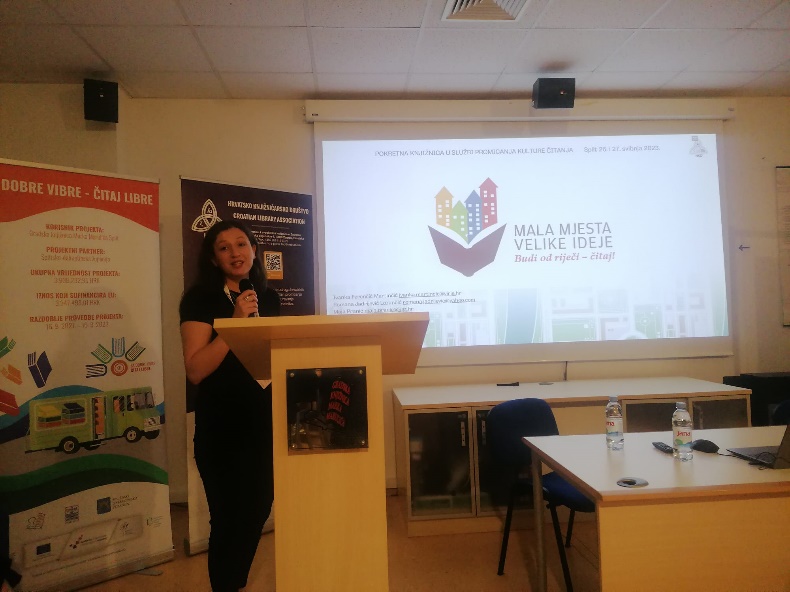 14. savjetovanje za narodne knjižnice (Dubrovnik, listopad 2023.)Promotivni film Mala mjesta - velike idejeIvana Freškura, Arijana Herceg Mićanović, Ivana Končić, Maja PranićOBJAVLJENI RADOVI Sabljak, Ljiljana: Knjiga i kako je čitati : priručnik za vođeno čitanje (biblioterapiju). Zagreb : Medicinska naklada, 2022. (Razgovor s povodom: Knjiga i kako je čitati)Pranić, Maja ; Herceg Mićanović Arijana: Mala mjesta, velike ideje: Budi od riječi — čitaj! Novi uvez : Glasilo Zagrebačkoga knjižničarskog društva, Vol. XX No. 37, 2022.Matijević Kunst, Margareta: Prikaz Okruglog stola “Potencijali razvitka manjih mjesta i gradova promicanjem knjige i čitanja”. e-Bilten Hrvatskog čitateljskog društva, srpanj, 2022. Cvitković, Aleksandra ; Herceg Mićanović, Arijana ; Freškura, Ivana: Potencijali razvitka manjih mjesta i gradova promicanjem knjige i čitanja. Vjesnik bibliotekara Hrvatske,  66(1), svibanj 2023.AKCIJE I MANIFESTACIJEOsnivanje nogometnog čitateljskog kluba Drniš u povodu Međunarodnog dana pismenosti 8. rujna 2023.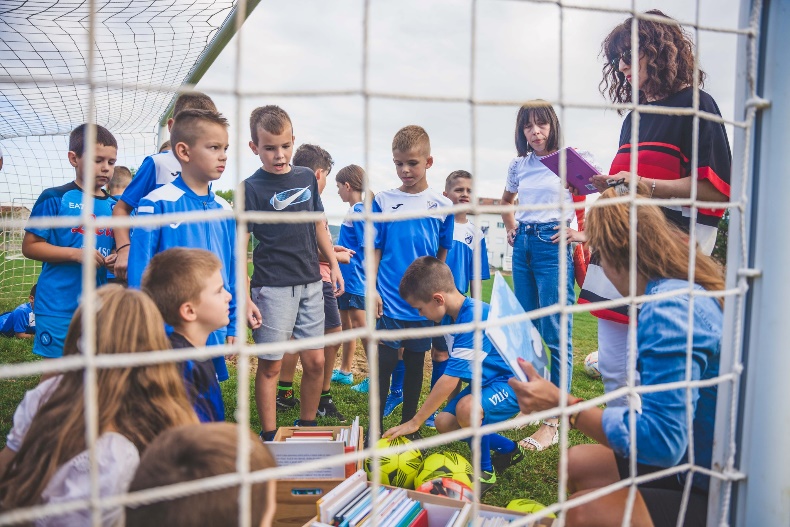 Promotivni film Mala mjesta - velike idejeIvana Freškura, Arijana Herceg Mićanović, Ivana Končić, Maja PranićČitanje je temeljno ljudsko pravo koje mora biti dostupno svima, bez diskriminacije. Promotivni film Mala mjesta - velike ideje osmislile su i realizirale knjižničarke, u svrhu poticanja čitanja, a prvi je put javno prikazan na 14. Savjetovanju za narodne knjižnice u Dubrovniku 13. 10. 2023. Nastao je u sklopu razvojnog projekta Komisije za čitanje Hrvatskoga knjižničarskog društva kojim se nastoji upozoriti na to da knjižnice nisu izolirana mjesta, odvojena od stvarnog života i s njime povezanih društvenih tokova, te da razvijena kultura čitanja nije i ne smije biti povlastica velikih gradova i sredina. Film je snimljen s velikim entuzijazmom, predanošću, veseljem i budžetom od 0 eura!Ovim se filmom nastoji osvijestiti da je pravo na čitanje temeljno ljudsko pravo koje mora biti dostupno svima, bez diskriminacije. U promicanju prava na čitanje kao kulturnog prava knjižnice imaju izuzetno važnu ulogu. Visoka razina pismenosti nužan je preduvjet svakog napretka — ekonomskog, društvenog, kulturnog i osobnog. Razvijena kultura čitanja nije i ne smije biti povlastica stanovnika velikih gradova i sredina.Tekst sastavile: 	Arijana Herceg Mićanović
Tatjana Petrec
Grozdana Ribičić
Ivana SabljakLektura i korektura: 	Ivana Freškura